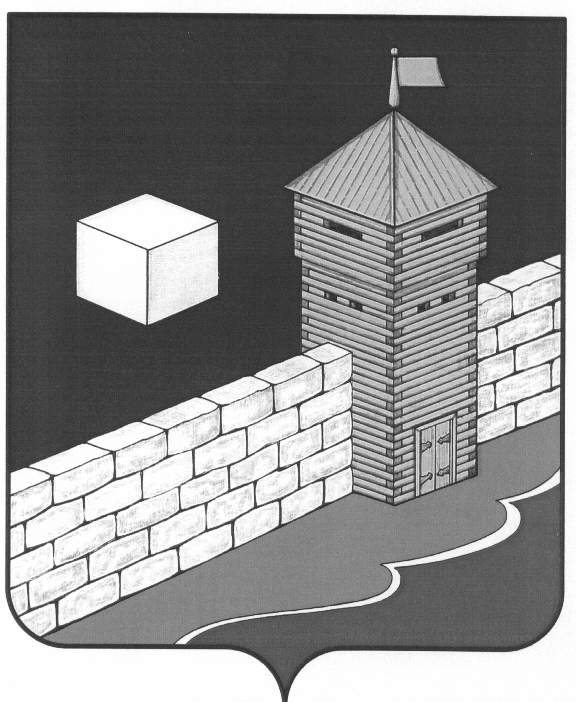 СОБРАНИЕ ДЕПУТАТОВЕТКУЛЬСКОГО МУНИЦИПАЛЬНОГО РАЙОНАчетвертого созываР Е Ш Е Н И Е456560 с. Еткуль, ул. Ленина, 34-43от 22.12.2010 г.  № 107                                                                                                    О  внесении  изменений  в  Положение о бюджетном  процессе  в  Еткульском муниципальном районе, утвержденноерешением Собрания депутатов Еткуль-ского муниципального района от 30.09.2009 г. № 581В соответствии с Бюджетным кодексом Российской Федерации, Законом Челябинской области от 27.09.2007 г. № 205-ЗО «О бюджетном процессе в Челябинской области» СОБРАНИЕ ДЕПУТАТОВ ЕТКУЛЬСКОГО МУНИЦИПАЛЬНОГО РАЙОНАР Е Ш А Е Т:1. Внести в Положение о бюджетном процессе в Еткульском муниципальном районе утвержденное решением Собрания депутатов Еткульского муниципального района от 30.09.2009 г. № 581 следующие изменения:1.1. дополнить подраздел 7 раздела II следующими абзацами:«91) Устанавливает порядок формирования муниципальных заданий на оказание муниципальных услуг (выполнение работ) муниципальными учреждениями;92) устанавливает порядок определения объема и условия предоставления из районного бюджета субсидий муниципальным бюджетным и муниципальным автономным учреждениям на возмещение нормативных затрат, связанных с оказанием ими в соответствии с муниципальным заданием муниципальных услуг (выполнением работ), и на иные цели;93) устанавливает порядок определения объема и предоставления субсидий из районного бюджета некоммерческим организациям, не являющимся муниципальными учреждениями;94) устанавливает порядок предоставления бюджетных инвестиций муниципальным унитарным предприятиям, основанным на праве оперативного управления, муниципальным автономным и муниципальным бюджетным учреждениям;»;1.2. в подразделе 8:абзац 28 дополнить словами «, муниципальных бюджетных и муниципальных автономных учреждений»;абзаце 381 слово «бюджетных» заменить словом «казенных»;дополнить абзацем 382 следующего содержания:«382) организует исполнение судебных актов, предусматривающих обращение взыскания на средства муниципальных бюджетных учреждений, ведет учет и осуществляет хранение исполнительных документов и иных документов, связанных с их исполнением, предусматривающих обращение взыскания на средства муниципальных бюджетных учреждений;»;абзаце 40 слово «бюджетные» заменить словом «казенные»;1.3. дополнить пункт 12.1 подраздела 12 следующим абзацем:«21) формирует и утверждает муниципальные задания в порядке, установленном администрацией Еткульского муниципального района;»;в абзаце 10 слова «бюджетных учреждений» заменить словами «получателей бюджетных средств, являющихся муниципальными казенными учреждениями»;абзац 2 пункта 12.3. изложить в следующей редакции:«2) предъявляемым при недостаточности лимитов бюджетных обязательств, доведенных подведомственному ему получателю бюджетных средств, являющемуся муниципальным казенным учреждением, для исполнения его денежных обязательств.»;1.4. подраздел 15 исключить;1.5. в абзаце 6  пункта 22.2  подраздела 22 слова «для покрытия дефицита районного бюджета и погашения долговых обязательств района» исключить;1.6. подраздел 26:в пунктах 26.1 и 26.2  после цифр «10» дополнить словом «календарных»;1.7. в подразделе 27:первое предложение после цифр «15» дополнить словом «календарных»;третье предложение после цифры «7» дополнить словом «календарных»;1.8. подраздел 28:в пункте 28.1. после цифры «30» дополнить словом «календарных»;в пункте 28.2. после цифры «15» дополнить  словом «календарных»;в пункте 28.3. после цифры «10» дополнить словом «календарных»;1.8. подраздел 29:в пункте 29.1. после цифры «10» дополнить словом «календарных»;в пункте 29.2. после слова «пять» дополнить словом «календарных»;слова «двух» заменить  словами «15 календарных»;в пункте 29.3. после цифры «10» дополнить  словом «календарных»;1.9. подраздел 30:в пункте 30.4. после цифр «15» дополнить словом «календарных»;1.10. в подразделе 33:в абзаце 2 пункта 33.3. слова «бюджетных учреждений)» заменить словами «казенных учреждений)»;в абзаце 6 слова «субвенций и иных межбюджетных трансфертов» заменить словами «субвенций, иных межбюджетных трансфертов и безвозмездных поступлений от физических и юридических лиц»;дополнить абзацем 7 следующего содержания:«7) в случае изменения типа муниципальных учреждений и организационно-правовой формы муниципальных унитарных предприятий.»;1.11. в подразделе 35:в абзаце 3 слова «о налогах и сборах» исключить;1.12. в подразделе 40:в пункте 40.1. слово «бюджетного» заменить словом «казенного», «бюджетное» заменить словом «казенное»;абзац второй изложить в следующей редакции:«Бюджетная смета муниципального казенного учреждения, являющегося органом муниципальной власти района, осуществляющим бюджетные полномочия главного распорядителя бюджетных средств, утверждается руководителем этого органа.»;в пункте 40.2. в абзаце первом слово «бюджетного» заменить словом «казенного» в обоих случаях;в абзаце втором слово «бюджетного» заменить словом «казенного» в обоих случаях, слово «могут» заменить словом «должны»;в абзаце третьем слово «бюджетного» заменить словом «казенного» в обоих случаях;1.13. в подразделе 42: пункт 42.2. изложить в следующей редакции:«42.2. Субсидии, субвенции, иные межбюджетные трансферты, имеющие целевое назначение, в том числе их остатки, не использованные на начало текущего финансового года, фактически полученные при исполнении районного бюджета сверх утвержденных решением о бюджете на текущий финансовый год доходов, направляются на увеличение расходов районного бюджета соответственно целям предоставления субсидий, субвенций, иных межбюджетных трансфертов, имеющих целевое назначение, с внесением изменений в сводную бюджетную роспись без внесения изменений в решение о районном бюджете на текущий финансовый год.»;1.14. в подразделе 46:пункт 46.5. изложить в следующей редакции:«46.5. Отчеты об исполнении районного бюджета за первый квартал, первое полугодие и девять месяцев текущего года утверждаются администрацией района по доходам и расходам в соответствии с бюджетной классификацией Российской Федерации, направляются в Собрание депутатов  и Контрольно-ревизионную комиссию с пояснительной запиской, включающей сведения об исполнении районного бюджета по доходам и расходам в сравнении с утвержденными годовыми назначениями, а также материалами, содержащими следующую информацию:1)об исполнении бюджета района по доходам и расходам;2) по межбюджетным трансфертам, предоставленным местным бюджетам из районного бюджета;3) о расходовании средств резервного фонда администрации района;4) о предоставлении и погашении бюджетных кредитов, предоставленных и погашенных районных муниципальных гарантиях;5) об источниках покрытия дефицита районного бюджета, в том числе о привлеченных кредитах в банках с приведением остатка задолженности по кредитам и другим источникам на начало и конец отчетного периода;6) о структуре районного внешнего и внутреннего долга на начало и конец отчетного периода.»;1.15. в подразделе 47:в пункте 47.4. слова «на основании» заменить словами «с учетом».2. Настоящее решение вступает в силу с 1 января 2011 года.Глава Еткульского муниципального района                         В.Н. Головчинский